Bibliotheksordnung der Schülerbibliothek des Leibniz-Gymnasiums Remscheid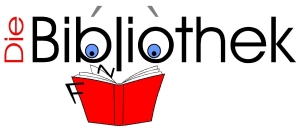 Mit Eintritt in die Bibliothek erkennen die Besucher diese Bibliotheksordnung an. Die aufsichtsführenden Personen sind verpflichtet, auf die Einhaltung dieser Ordnung zu achten; sie entscheiden in Konfliktfällen und sind zu Weisungen befugt. Der Schülerausweis ist mitzuführen und auf Verlangen vorzuzeigen.Die Bibliothek ist von Montag bis Freitag in der Regel zwischen 9.00 Uhr und 14.00 Uhr geöffnet. Sie kann während dieser Zeiten von Schülerinnen und Schülern der Sekundarstufe II jederzeit, von Schülerinnen und Schülern der Sekundarstufe I während offizieller Regenpausen und nach Unterrichtsschluss genutzt werden. Selbstverständlich ist es erlaubt, dass sich Schülerinnen und Schüler der Sekundarstufe I aufgrund eines konkreten Unterrichtsvorhabens auch ohne Lehrerbegleitung in der Bibliothek während der gesamten Öffnungszeiten aufhalten. Dies gilt in gleichem Maße für alle Schülerinnen und Schülern, die am Drehtürmodell teilnehmen. Außerhalb der Öffnungszeiten liegt die Verantwortung für die Aufsicht der Schülerinnen und Schüler, die die Bibliothek nutzen, bei der jeweiligen Lehrperson.Die Bibliothek ist ein ruhiger Ort des Lesens, Lernens und Arbeitens; daher ist ein dementsprechendes Verhalten angebracht. Störungen anderer Besucher sind strikt zu vermeiden. Zu den Störungen zählen etwa laute Unterhaltungen, geräuschintensive Nutzung des Handys, Lärmerzeugung aller Art, schnelles Hin- und Herlaufen. Nicht gestattet ist außerdem der Verzehr von Speisen und Getränken.Mäntel, Jacken und Taschen sind im Eingangsbereich abzulegen. Falls gewünscht, händigt die aufsichtsführende Person gegen Abgabe des Schülerausweises einen Schlüssel für ein Schließfach aus. Die Rückgabe des Ausweises erfolgt gegen Rückgabe des Schlüssels.Die Bücher stellen einen Präsenzbestand dar, das heißt, sie können nicht ausgeliehen werden. Ein Ausleihen von DVDs zur Nutzung während der Schulstunden ist hingegen möglich: dazu müssen der Name des Lehrers/der Lehrerin, der Titel und das Ausleihdatum schriftlich festgehalten werden.Benutzer und Benutzerinnen sind gehalten, Medien und Inventar pfleglich zu behandeln. Sollte es zu Beschädigungen kommen, wird die Schadensbehebung den Verursachern in Rechnung gestellt. Unterstreichungen und Randvermerke gelten auch als Beschädigungen.Die Recherche im Internet erfordert die Absprache mit der aufsichtsführenden Person, die eine nichtschulische Internetnutzung jederzeit unterbinden kann.